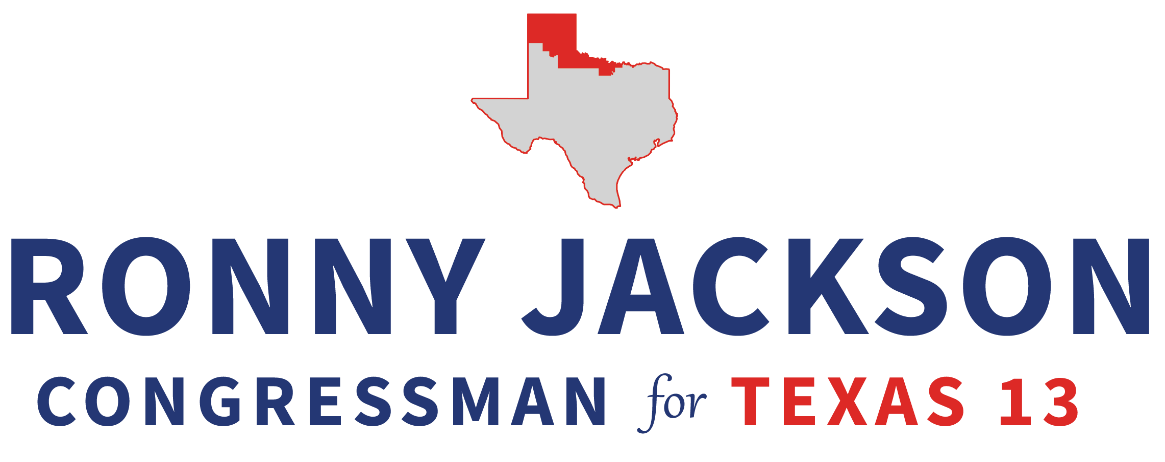 United States Service AcademiesApplication for Nomination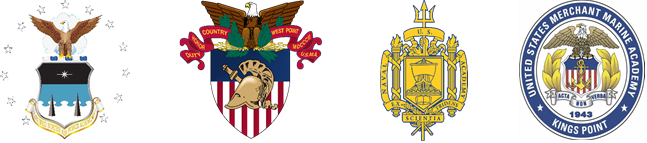 Congressman Ronny Jackson620 South Taylor St.Suite 200Amarillo, TX 79101Phone: (806) 641-5600Fax: (806) 375-51522022 TimelineAugust 1 – October 1, 2022 Applications acceptedOctober 21, 2022 Applicants notified of interviewNovember 19, 2022 (tentatively) Interviews (in-person)December 9th, 2022 Applicants will be notified of Congressional Nomination Candidates Requirement Must be at least 17 and not yet 23 by July 1st of the year of admissionBe a United States citizenMust be unmarriedMust be a resident of Congressman Jackson’s district (TX-13)By law, graduates of the service academies are appointed to active duty as commissioned officers and serve in the appropriate branch of the armed forces for a minimum of 5 yearsChecklist Items (must be received by October 1st, 2022)Completed application form with attached current photograph Personal Recommendation forms/letters (3)Completed personal questionnaire or essay/essay questionsOfficial copy of high school transcript & college transcript (if applicable)Copy of official SAT or ACT scores/report (if not originally sent from the college boards)2022 SAT Dates March 12th, 2022 (Registration deadline: February 11th, 2022)May 7th, 2022 (Registration deadline: April 8th, 2022)June 4th, 2022 (Registration deadline: May 5th, 2022)		SAT Report Code: 60662022 ACT DatesApril 2nd, 2022 (Registration deadline: February 25th, 2022)June 11th, 2022 (Registration deadline: May 6th, 2022)July 16th, 2022 (Registration deadline: June 17th, 2022)ACT Report Code: 7694.Application InstructionsCandidates must meet the following U.S. Constitutional requirements to be considered for a nomination:Must be at least 17 and no older than 23Must be a United States citizenMust be unmarriedThe application deadline is October 1, 2022. All applications must be complete at the time of submission. Incomplete applications will be returned to the applicant. A complete application must contain the following:Completed and signed Application for NominationOfficial high school and college transcripts (if applicable) that shows evidence of GPA and class rankOfficial SAT or ACT scores. Test scores can only be received from the testing company or be included on a transcript.3 letters of recommendation. Each person submitting a letter should place the letter in a sealed envelope, sign their name across the seal, and give it to the applicant to submit with their application.2 wallet or passport size photos. Please write your name on back of each photo.No staples or holes.A candidate must apply for admission to one or more of the Service Academies by October 1, 2022. A candidate must receive an interview by the Nominations Board in order to be considered for nomination.Each candidate will be evaluated on standardized test scores on file at the time of the interview.Do not include attachments or additional information in the application. Attachments will not be considered.Please submit your completed application to:Office of Congressman Ronny JacksonAttn: Doug Hight620 S Taylor, Ste. 200Amarillo, TX 79101Congressman Ronny Jackson - 13th District of TexasU.S. Service Academies - Application for NominationLegal Name:                                                          Date of Birth:                                         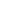 Nickname:                                                        Social Security Number:                             High School:                                                                           Male:           Female:Name(s) of Parent(s) or Guardian(s)                                                            Relation:                                                                                                                    Relation:                                                          Present Mailing Address:                                                                                                                                Telephone Number:                                                                                                                       Alternate Telephone:                                                                                                                     Permanent Mailing Address: (if different from above)		                                                                                                                                                                                                                                                               Telephone Number:                                                                                                                       Alternate Telephone:                                                                                                                     Name: 					      Hometown:                                            1. Academy preference (Please rank in order of preference: 1, 2, 3, 4):                Air Force Academy 				Merchant Marine Academy               U.S. Military Academy 			 Naval Academy2. I am also seeking nomination through                *President					U.S. Senator John Cornyn               Vice President			 	U.S. Senator Ted Cruz*A Presidential nomination only applies to applicants who have a parent currently on active military duty a parent retired from active duty.3. Please indicate your academic status as of September 1, 2022		High School Senior					College (any classification)		Attending an Academy prep school			Other: 		College (any classification) attending on a civil prep scholarship4. If your answer to question number 3 is other than (a), please list the institution you are attending.	4a. Are you a member of the armed forces (ROTC, National Guard, Reserves, Active Duty)?			 Yes					No	4b. Are you a member of a 7-day a week cadet corps program?		 	Yes					No5. Have you ever held a job for more than 9 continuous months that required you to work minimum of 10 hours per week?Dates employed	         Employer			Hours/ Week			Position6. Please describe an activity that illustrates your leadership ability or potential(You may discuss as many activities as the space allows.)Athletic Organizations (only include activities beginning your freshman year of high school)   Sport		     # of Years involved		# of Letters Earned		Leadership Positions Academic / Student Organizations (Only include activities beginning your freshman year in high school)Organization	      # of Years involved		# of Letters Earned		Leadership PositionsAward / Honors / Scholarships (List 3 award, honors, or scholarship that most exemplify your commitment to excellence)							Organization	             Year Received	              Presenting Organization	          Award CriteriaEssay topic - “Why I want to attend an Academy”- (The essay must fit inside the box) PRIVACY ACT OF 1974 STATEMENT: Congressman Ronny Jackson, please monitor my progress in seeking an appointment to the Academy. I hereby give my consent for the Academy to divulge information from my records for this purposePRINTED NAME:                                                                       DATE:                            SIGNATURE: 